Российская  ФедерацияСовет депутатов Трегубовского сельского поселенияЧудовского района Новгородской областиРЕШЕНИЕот  09.02.2023 г.   № 108д. Трегубово        В соответствии с Бюджетным кодексом Российской Федерации, Уставом Трегубовского сельского поселения, Положением о бюджетном процессе в Трегубовском сельском поселенииСовет депутатов Трегубовского сельского поселения РЕШИЛ:              1. Внести изменения  в решение Совета депутатов Трегубовского сельского поселения от  28.12.2022 г.  № 98 «О бюджете Трегубовского сельского поселения на 2023 год и плановый период 2024 и 2025 годов» согласно приложению.              2. Опубликовать решение в официальном бюллетене Администрации Трегубовского сельского поселения «МИГ Трегубово» и на официальном сайте Администрации Трегубовского сельского поселения в сети «Интернет».Глава поселения                                             С.Б. АлексеевПриложение к решению Совета депутатов Трегубовского сельского поселенияот  09.02.2023 г. № 108                                                                                                                ИЗМЕНЕНИЯв решение Совета депутатов Трегубовского сельского поселения от 28.12.2022  № 98 «О бюджете Трегубовского сельского поселения на 2023 год и плановый период 2024 и 2025 годов»1.  Внести изменения в пункты 1, 8, 12 решения, изложив их в следующей редакции:«1. Утвердить основные характеристики бюджета поселения на 2023 год:	1) прогнозируемый общий объем доходов бюджета поселения в сумме 10722,0 тыс. рублей;	2) прогнозируемый общий объем расходов бюджета поселения в сумме 13932,5 тыс. рублей;       3) прогнозируемый дефицит бюджета поселения в сумме 3210,5 тыс. руб.»; «8. Установить объем межбюджетных трансфертов, предполагаемых к получению от бюджетов других уровней на 2023 год в сумме 2762,1 тыс. рублей,  на 2024 год в сумме 1887,4 тыс. рублей, на 2025 год  в сумме 1638,3 тыс. рублей  согласно Приложению 5 к настоящему решению.»;«12. Утвердить в составе расходов бюджета Трегубовского сельского поселения общий объем бюджетных ассигнований, направляемых на формирование муниципального дорожного фонда Трегубовского сельского поселения:- на 2023 год в размере 2999,1 тыс. рублей, в том числе за счет субсидии из бюджета Новгородской области – 1869,0 тыс. рублей,- на 2024 год в размере 2039,6 тыс. рублей, в том числе за счет субсидии из бюджета Новгородской области – 1246,0 тыс. рублей,- на 2025 год в размере 2100,7 тыс. рублей, в том числе за счет субсидии из бюджета Новгородской области – 1246,0 тыс. рублей.».2. Внести изменения в приложение № 1, изложив его в следующей редакции:Перечень главных Администраторов доходов бюджета Трегубовского сельского поселения3. Внести изменения в приложение № 4, изложив его в следующей редакции:Поступление доходовв бюджет сельского поселения в 2023 - 2025 годах4. Внести изменения в приложение № 5, изложив его в следующей редакции:Объем межбюджетных трансфертов, предполагаемых к получению от бюджетов других уровней, на 2023 год и плановый период 2024-2025 годов5. Внести изменения в приложение № 6, изложив его в следующей редакции:Распределение бюджетных ассигнований  по разделам, подразделам, целевым статьям (муниципальным программам и непрограммным направлениям деятельности), группам и подгруппам видов расходов классификации расходов бюджета Трегубовского сельского поселения на 2023 год и плановый период 2024 - 2025 годов*«*» - без учета условно утвержденных расходов на 2024 год в сумме 219,4 тыс. рублей, и на 2025 год в сумме 435,1 тыс. рублей.6. Внести изменения в приложение № 7, изложив его в следующей редакции:Ведомственная структура расходов бюджета Трегубовского сельского поселения на 2023 год и плановый период 2024 – 2025 годов*«*» - без учета условно утвержденных расходов на 2024 год в сумме 219,4 тыс. рублей, и на 2025 год в сумме 435,1 тыс. рублей.7. Внести изменения в приложение № 8, изложив его в следующей редакции:Распределение бюджетных ассигнований на реализациюмуниципальных программ на 2023 год и плановый период 2024 – 2025 годов8. Внести изменения в приложение № 9, изложив его в следующей редакции:Таблица 1РАСПРЕДЕЛЕНИЕмежбюджетных трансфертов     бюджету Чудовского муниципального районаиз бюджета Трегубовского сельского поселения на 2023 год и плановый период 2024 – 2025 годовТаблица 2РАСПРЕДЕЛЕНИЕмежбюджетных трансфертов бюджету Трегубовского сельского поселенияиз бюджета Чудовского муниципального района      на 2023 год и плановый период 2024 – 2025 годов9. Включить приложение № 10:Источники внутреннего финансирования дефицитабюджета Трегубовского сельского поселения на 2023 год________________________________________О внесении изменений в решениеСовета депутатов Трегубовскогосельского поселения от  28.12.2022№ 98 «О бюджете Трегубовскогосельского поселения на 2023 годи плановый период 2024 и 2025 годов»Приложение № 1 к решениюСовета депутатов Трегубовского сельского поселения «О бюджете Трегубовского сельского поселения на 2023 год и плановый период 2024 и 2025 годов»от  28.12.2022  № 98Код главыКодНаименование343ИНН 5318007536КПП 531801001Администрация Трегубовского  сельского поселения3431 08 04020 01 0000 110Государственная пошлина за совершение нотариальных действий должностными лицами органов местного самоуправления, уполномоченными в соответствии с законодательными актами Российской Федерации на совершение нотариальных действий3431 11 05025 10 0000 120Доходы, получаемые в виде арендной платы, а также средства от продажи права на заключение договоров аренды за земли, находящиеся в собственности сельских поселений (за исключением земельных участков муниципальных бюджетных и автономных учреждений)3431 11 05075 10 0000 120Доходы от сдачи в аренду имущества, составляющего казну сельских поселений (за исключением земельных участков)3431 11 09045 10 0000 120Прочие поступления от использования имущества, находящегося в собственности сельских поселений (за исключением имущества муниципальных бюджетных и автономных учреждений, а также имущества муниципальных унитарных предприятий, в том числе казенных)3431 14 02053 10 0000 410Доходы от реализации иного имущества, находящегося в собственности сельских поселений (за исключением имущества муниципальных бюджетных и автономных учреждений, а также имущества муниципальных унитарных предприятий, в том числе казенных), в части реализации основных средств по указанному имуществу3431 14 06025 10 0000 430Доходы   от    продажи    земельных    участков,
находящихся  в   собственности   сельских поселений   (за исключением  земельных  участков   муниципальных бюджетных и автономных учреждений)              3431 16 07010 10 0000 140Штрафы, неустойки, пени, уплаченные в случае просрочки исполнения поставщиком (подрядчиком, исполнителем) обязательств, предусмотренных муниципальным контрактом, заключенным муниципальным органом, казенным учреждением сельского поселения3431 16 07090 10 0000 140Иные штрафы, неустойки, пени, уплаченные в соответствии с законом или договором в случае неисполнения или ненадлежащего исполнения обязательств перед муниципальным органом, (муниципальным казенным учреждением) сельского поселения3431 17 01050 10 0000 180Невыясненные поступления, зачисляемые в бюджет сельских поселений3431 17 05050 10 0000 180Прочие неналоговые доходы бюджетов сельских  поселений3431 17 15030 10 0000 150Инициативные платежи, зачисляемые в бюджеты сельских поселений3432 02 16001 10 0000 150Дотации бюджетам сельских поселений на выравнивание бюджетной обеспеченности из бюджетов муниципальных районов3432 02 25299 10 0000 150Субсидии бюджетам сельских поселений на обустройство и восстановление воинских захоронений, находящихся в государственной собственности3432 02 29999 10 0000 150Прочие субсидии бюджетам сельских поселений3432 02 35118 10 0000 150Субвенции бюджетам  сельских поселений  на осуществление первичного воинского учета на территориях где отсутствуют военные комиссариаты3432 02 30024 10 0000 150Субвенции бюджетам сельских поселений на выполнение передаваемых полномочий субъектов Российской Федерации3432 02 40014 10 0000 150Межбюджетные трансферты, передаваемые бюджетам сельских поселений из бюджетов муниципальных районов на осуществление части полномочий по решению вопросов местного значения в соответствии с заключенными соглашениями3432 02 49999 10 0000 150Прочие межбюджетные трансферты, передаваемые бюджетам сельских поселений3432 07 05030 10 0000 150Прочие безвозмездные поступления в бюджеты сельских поселений3432 08 05000 10 0000 150Перечисления из бюджетов сельских поселений (в бюджеты поселений) для осуществления возврата (зачета) излишне уплаченных или излишне взысканных сумм налогов, сборов и иных платежей, а также сумм процентов за несвоевременное осуществление такого возврата и процентов, начисленных на излишне взысканные суммы3432 18 60010 10 0000 150Доходы бюджетов сельских поселений от возврата остатков субсидий, субвенций и иных межбюджетных трансфертов, имеющих целевое назначение, прошлых лет из бюджетов муниципальных районов343 2 19 60010 10 0000 150Возврат прочих остатков субсидий, субвенций и иных межбюджетных трансфертов, имеющих целевое назначение, прошлых лет из бюджетов сельских поселенийПриложение № 4 к решениюСовета депутатов Трегубовского сельского поселения «О бюджете Трегубовского сельского поселения на 2023 год и плановый период 2024 и 2025 годов»от  28.12.2022  № 98Код доходов бюджетной классификации Российской ФедерацииНаименование доходов                         СУММА (тыс. руб.)                         СУММА (тыс. руб.)                         СУММА (тыс. руб.)Код доходов бюджетной классификации Российской ФедерацииНаименование доходов2023202420251 00 00000 00 0000 000НАЛОГОВЫЕ И НЕНАЛОГОВЫЕ ДОХОДЫ7959,98519,28700,5НАЛОГОВЫЕ ДОХОДЫ7924,48483,78665,01 01 00000 00 0000 000НАЛОГИ НА ПРИБЫЛЬ, ДОХОДЫ 384,7405,5425,41 01 02000 01 0000 110Налог на доходы физических лиц384,7405,5425,41 01 02010 01 0000 110Налог на доходы физических лиц с доходов, источником которых является налоговый агент, за исключением доходов, в отношении которых исчисление и уплата налога осуществляются в соответствии со статьями 227, 227.1 и 228 Налогового кодекса Российской Федерации384,7405,5425,41 01 02020 01 0000 110Налог на доходы физических лиц с доходов, полученных от осуществления деятельности физическими лицами, зарегистрированными в качестве индивидуальных предпринимателей, нотариусов, занимающихся частной практикой, адвокатов, учредивших адвокатские кабинеты и других лиц, занимающихся частной практикой в соответствии со статьей 227 Налогового кодекса Российской Федерации0001 01 02030 01 0000 110Налог на доходы физических лиц с доходов, полученных физическими лицами в соответствии со статьей 228 Налогового Кодекса Российской Федерации0001 03 00000 00 0000 000НАЛОГИ НА ТОВАРЫ (РАБОТЫ, УСЛУГИ), РЕАЛИЗУЕМЫЕ НА ТЕРРИТОРИИ РОССИЙСКОЙ ФЕДЕРАЦИИ755,1793,6854,71 03 02231 01 0000 110Доходы от уплаты акцизов на дизельное топливо, подлежащие распределению между бюджетами субъектов Российской Федерации и местными бюджетами с учетом установленных дифференцированных нормативов отчислений в местные бюджеты (по нормативам, установленным Федеральным законом о федеральном бюджете в целях формирования дорожных фондов субъектов Российской Федерации)340,7345,5376,41 03 02241 01 0000 110Доходы от уплаты акцизов на моторные масла для дизельных и (или) карбюраторных (инжекторных) двигателей, подлежащие распределению между бюджетами субъектов Российской Федерации и местными бюджетами с учетом установленных дифференцированных нормативов отчислений в местные бюджеты (по нормативам, установленным Федеральным законом о федеральном бюджете в целях формирования дорожных фондов субъектов Российской Федерации)1,92,22,41 03 02251 01 0000 110Доходы от уплаты акцизов на автомобильный бензин, подлежащие распределению между бюджетами субъектов Российской Федерации и местными бюджетами с учетом установленных дифференцированных нормативов отчислений в местные бюджеты (по нормативам, установленным Федеральным законом о федеральном бюджете в целях формирования дорожных фондов субъектов Российской Федерации)460,7495,2530,21 03 02261 01 0000 110Доходы от уплаты акцизов на прямогонный бензин, подлежащие распределению между бюджетами субъектов Российской Федерации и местными бюджетами с учетом установленных дифференцированных нормативов отчислений в местные бюджеты (по нормативам, установленным Федеральным законом о федеральном бюджете в целях формирования дорожных фондов субъектов Российской Федерации)-48,2-49,3-54,31 05 00000 00 0000 000НАЛОГИ НА СОВОКУПНЫЙ ДОХОД6,66,66,91 05 03010 01 0000 110Единый сельскохозяйственный налог6,66,66,91 06 00000 00 0000 000НАЛОГИ НА ИМУЩЕСТВО6776,07276,07376,01 06 01000 00 0000 110  Налог на имущество физических лиц327,0328,0330,01 06 01030 10 0000 110 Налог на имущество физических лиц, взимаемый по ставкам, применяемым к объектам налогообложения, расположенным в границах поселений327,0328,0330,01 06 06000 00 0000 110Земельный налог6449,06948,07046,01 06 06030 00 0000 110Земельный налог с организаций1500,01600,01600,01 06 06033 10 0000 110Земельный налог с организаций, обладающих земельным участком, расположенным в границах сельских поселений1500,01600,01600,01 06 06040 00 0000 110Земельный налог с физических лиц4949,05348,05446,01 06 06043 10 0000 110Земельный налог с физических лиц, обладающих земельным участком, расположенным в границах сельских поселений4949,05348,05446,01 08 00000 00 0000 000ГОСУДАРСТВЕННАЯ ПОШЛИНА2,02,02,01 08 04000 01 0000 110Государственная пошлина за совершение нотариальных действий (за исключением действий, совершаемых консульскими учреждениями Российской Федерации)2,02,02,01 08 04020 01 1000 110Государственная пошлина за совершение нотариальных действий должностными лицами органов местного самоуправления, уполномоченными в соответствии с законодательными актами Российской Федерации на совершение нотариальных действий2,02,02,0НЕНАЛОГОВЫЕ ДОХОДЫ35,535,535,51 11 00000 00 0000 000ДОХОДЫ ОТ ИСПОЛЬЗОВАНИЯ ИМУЩЕСТВА, НАХОДЯЩЕГОСЯ В ГОСУДАРСТВЕННОЙ И МУНИЦИПАЛЬНОЙ СОБСТВЕННОСТИ              35,535,535,51 11 09045 10 0000 120Прочие поступления от использования имущества, находящегося в собственности сельских поселений (за исключением имущества муниципальных бюджетных и автономных учреждений, а также имущества муниципальных унитарных предприятий, в том числе казенных)35,535,535,51 11 09045 10 0001 120Доходы от сдачи в аренду имущества, находящегося в собственности сельских поселений (за исключением имущества муниципальных автономных учреждений, а также имущества муниципальных унитарных предприятий, в том числе казенных)35,535,535,52 00 00000 00 0000 000БЕЗВОЗМЕЗДНЫЕ ПОСТУПЛЕНИЯ2762,11887,41638,32 02 00000 00 0000 000БЕЗВОЗМЕЗДНЫЕ ПОСТУПЛЕНИЯ ОТ ДРУГИХ БЮДЖЕТОВ БЮДЖЕТНОЙ СИСТЕМЫ РОССИЙСКОЙ ФЕДЕРАЦИИ2762,11887,41638,32 02 16001 00 0000 150Дотации на выравнивание бюджетной обеспеченности из бюджетов муниципальных районов, городских округов с внутригородским делением500,6253,30,02 02 16001 10 0000 150Дотации бюджетам сельских поселений на выравнивание бюджетной обеспеченности из бюджетов муниципальных районов500,6253,30,02 02 20000 00 0000 150Субсидии  бюджетам бюджетной системы российской Федерации (межбюджетные субсидии) 1 869,01 246,01 246,02 02 29999 10 0000 150Прочие субсидии бюджетам сельских поселений1 869,01 246,01 246,02 02 29999 10 7152 150Субсидии бюджетам городских (сельских) поселений на формирование муниципальных дорожных фондов 1 869,01 246,01 246,02 02 30000 10 0000 150Субвенции бюджетам бюджетной системы российской Федерации251,5256,8261,02 02 30024 10 0000 150Субвенции бюджетам сельских  поселений на выполнение передаваемых полномочий субъектов Российской Федерации136,6136,6136,62 02 30024 10 7028 150Субвенция на возмещение затрат по содержанию штатных единиц, осуществляющих  переданные отдельные государственные полномочия  области136,1136,1136,12 02 30024 10 7065 150Осуществление отдельных государственных полномочий по определению перечня должностных лиц, уполномоченных составлять протоколы об административных правонарушениях, предусмотренных соответствующими статьями областного законодательства0,50,50,52 02 35118 10 0000 150Субвенции бюджетам сельских поселений на осуществление первичного воинского учета на территориях, где отсутствуют военные комиссариаты114,9120,2124,42 02 40000 00 0000 150Иные межбюджетные трансферты141,0131,3131,32 02 40014 00 0000 150Межбюджетные трансферты, передаваемые бюджетам муниципальных образований на осуществление части полномочий по решению вопросов местного значения в соответствии с заключенными соглашениями141,0131,3131,32 02 40014 10 0000 150Межбюджетные трансферты, передаваемые бюджетам сельских поселений из бюджетов муниципальных районов на осуществление части полномочий по решению вопросов местного значения в соответствии с заключенными соглашениями141,0131,3131,3ВСЕГО ДОХОДОВ10722,010406,610338,8Приложение № 5 к решениюСовета депутатов Трегубовского сельского поселения «О бюджете Трегубовского сельского поселения на 2023 год и плановый период 2024 и 2025 годов»от  28.12.2022  № 98КБКНаименование доходовСумма (тыс. руб.)Сумма (тыс. руб.)Сумма (тыс. руб.)КБКНаименование доходов2023202420252 00 00000 00 0000 000БЕЗВОЗМЕЗДНЫЕ ПОСТУПЛЕНИЯ2762,11887,41638,32 02 00000 00 0000 000БЕЗВОЗМЕЗДНЫЕ ПОСТУПЛЕНИЯ ОТ ДРУГИХ БЮДЖЕТОВ БЮДЖЕТНОЙ СИСТЕМЫ РОССИЙСКОЙ ФЕДЕРАЦИИ2762,11887,41638,32 02 16001 00 0000 150Дотации на выравнивание бюджетной обеспеченности из бюджетов муниципальных районов, городских округов с внутригородским делением500,6253,30,02 02 16001 10 0000 150Дотации бюджетам сельских поселений на выравнивание бюджетной обеспеченности из бюджетов муниципальных районов500,6253,30,02 02 20000 00 0000 150Субсидии  бюджетам бюджетной системы российской Федерации (межбюджетные субсидии)1 869,01 246,01 246,02 02 29999 10 0000 150Прочие субсидии бюджетам сельских поселений1 869,01 246,01 246,02 02 29999 10 7152 150Субсидии бюджетам городских (сельских) поселений на формирование муниципальных дорожных фондов 1 869,01 246,01 246,02 02 30000 10 0000 150Субвенции бюджетам бюджетной системы российской Федерации251,5256,8261,02 02 30024 10 0000 150Субвенции бюджетам сельских  поселений на выполнение передаваемых полномочий субъектов Российской Федерации136,6136,6136,62 02 30024 10 7028 150Субвенция на возмещение затрат по содержанию штатных единиц, осуществляющих  переданные отдельные государственные полномочия  области136,1136,1136,12 02 30024 10 7065 150Осуществление отдельных государственных полномочий по определению перечня должностных лиц, уполномоченных составлять протоколы об административных правонарушениях, предусмотренных соответствующими статьями областного законодательства0,50,50,52 02 35118 10 0000 150Субвенции бюджетам сельских поселений на осуществление первичного воинского учета на территориях, где отсутствуют военные комиссариаты114,9120,2124,42 02 40000 00 0000 150Иные межбюджетные трансферты141,0131,3131,32 02 40014 00 0000 150Межбюджетные трансферты, передаваемые бюджетам муниципальных образований на осуществление части полномочий по решению вопросов местного значения в соответствии с заключенными соглашениями141,0131,3131,32 02 40014 10 0000 150Межбюджетные трансферты, передаваемые бюджетам сельских поселений из бюджетов муниципальных районов на осуществление части полномочий по решению вопросов местного значения в соответствии с заключенными соглашениями141,0131,3131,3Приложение № 6 к решениюСовета депутатов Трегубовского сельского поселения «О бюджете Трегубовского сельского поселения на 2023 год и плановый период 2024 и 2025 годов»от  28.12.2022  № 98НаименованиеРЗПрЦСРВРСумма (тыс. рублей)Сумма (тыс. рублей)Сумма (тыс. рублей)НаименованиеРЗПрЦСРВР202320242025Общегосударственные вопросы015917,95417,95417,9Функционирование  высшего должностного лица субъекта Российской Федерации и  муниципального образования0102970,0970,0970,0Муниципальная программа «Создание комфортных условий  проживания для населения Трегубовского сельского поселения на 2023-2025 годы»010201 0 00 00000970,0970,0970,0Подпрограмма «Обеспечение реализации муниципальной программы «Создание комфортных условий проживания для населения Трегубовского сельского поселения на 2023-2025 годы»010201 1 00 00000970,0970,0970,0Реализация мероприятий  подпрограммы «Обеспечение реализации муниципальной программы «Создание комфортных условий проживания для населения Трегубовского сельского поселения на 2023-2025 годы»010201 1 05 00000970,0970,0970,0Финансовое обеспечение функций Главы Трегубовского сельского поселения010201 1 05 20160970,0970,0970,0Расходы на выплаты персоналу в целях обеспечения выполнения функций государственными (муниципальными) органами, казенными учреждениями, органами управления государственными внебюджетными фондами 010201 1 05 20160100970,0970,0970,0Расходы на выплаты персоналу государственных (муниципальных) органов010201 1 05 20160120970,0970,0970,0Функционирование Правительства Российской Федерации, высших исполнительныхорганов государственной власти субъектов Российской  Федерации, местных администраций01044700,34300,34300,3Муниципальная программа «Создание комфортных условий  проживания для населения Трегубовского сельского поселения на 2023-2025 годы»010401 0 00 000004551,14151,14151,1Подпрограмма «Обеспечение реализации муниципальной программы «Создание комфортных условий проживания для населения Трегубовского сельского поселения на 2023-2025 годы»010401 1 00 000004551,14151,14151,1Реализация мероприятий  подпрограммы «Обеспечение реализации муниципальной программы «Создание комфортных условий проживания для населения Трегубовского сельского поселения на 2023-2025 годы»010401 1 05 000004551,14151,14151,1Финансовое обеспечение функций аппарата Администрации Трегубовского сельского поселения010401 1 05 201704551,14151,14151,1Расходы на выплаты персоналу в целях обеспечения выполнения функций государственными (муниципальными) органами, казенными учреждениями, органами управления государственными внебюджетными фондами 010401 1 05 201701003261,13261,13261,1Расходы на выплаты персоналу государственных (муниципальных) органов010401 1 05 201701203261,13261,13261,1Закупка товаров, работ и услуг для государственных (муниципальных) нужд010401 1 05 201702001200,0800,0800,0Иные закупки товаров, работ и услуг для обеспечения государственных (муниципальных) нужд010401 1 05 201702401200,0800,0800,0Иные бюджетные ассигнования010401 1 05 2017080090,090,090,0Уплата налогов, сборов и иных платежей010401 1 05 2017085090,090,090,0Непрограммные направления деятельности010412 0 00 00000149,2149,2149,2Осуществление отдельных переданных полномочий по решению вопроса местного значения по формированию архивных фондов в соответствии с заключенными соглашениями010412 0 00 000448,68,68,6Расходы на выплаты персоналу в целях обеспечения выполнения функций государственными (муниципальными) органами, казенными учреждениями, органами управления государственными внебюджетными фондами 010412 0 00 000441008,68,68,6Расходы на выплаты персоналу государственных (муниципальных) органов010412 0 00 000441208,68,68,6Осуществление отдельных переданных полномочий по решению вопроса местного значения в части утверждения генерального плана поселения, правил землепользования и застройки, утверждение подготовленной на основе генерального плана поселения документации по планировке территории, утверждение местных нормативов градостроительного проектирования поселения в соответствии с заключёнными соглашениями010412 0 00 000464,04,04,0Расходы на выплаты персоналу в целях обеспечения выполнения функций государственными (муниципальными) органами, казенными учреждениями, органами управления государственными внебюджетными фондами 010412 0 00 000461004,04,04,0Расходы на выплаты персоналу государственных (муниципальных) органов010412 0 00 000461204,04,04,0Возмещение затрат по содержанию штатных единиц, осуществляющих  переданные отдельные государственные  полномочия области по организации деятельности по сбору (в том числе по раздельному сбору), транспортированию, обработке, утилизации, обезвреживанию,и захоронению  твёрдых коммунальных отходов010412 0 00 70280136,1136,1136,1Расходы на выплаты персоналу в целях обеспечения выполнения функций государственными (муниципальными) органами, казенными учреждениями, органами управления государственными внебюджетными фондами 010412 0 00 70280100136,1136,1136,1Расходы на выплаты персоналу государственных (муниципальных) органов010412 0 00 70280120136,1136,1136,1Осуществление отдельных государственных полномочий по определению перечня должностных лиц, уполномоченных составлять протоколы об административных правонарушениях, предусмотренных соответствующими статьями областного законодательства010412 0 00 706500,50,50,5Закупка товаров, работ и услуг для государственных (муниципальных) нужд010412 0 00 706502000,50,50,5Иные закупки товаров, работ и услуг для обеспечения государственных (муниципальных) нужд010412 0 00 706502400,50,50,5Обеспечение деятельности финансовых, налоговых и таможенных органов и органов финансового (финансово-бюджетного) надзора010651,651,651,6Непрограммные направления деятельности010612 0 00 0000051,651,651,6Межбюджетные трансферты на осуществление переданных полномочий по внешнему финансовому контролю 010612 0 00 2019051,651,651,6Межбюджетные трансферты010612 0 00 2019050051,651,651,6Иные межбюджетные трансферты010612 0 00 2019054051,651,651,6Резервные фонды011110,010,010,0Муниципальная программа «Создание комфортных условий  проживания для населения Трегубовского сельского поселения на 2023-2025 годы»011101 0 00 0000010,010,010,0Финансовое обеспечение непредвиденных расходов, в том числе на проведение аварийно-восстановительных работ и иных мероприятий, связанных с ликвидацией последствий  стихийных бедствий и других чрезвычайных ситуаций011101 0 00 2015010,010,010,0Иные бюджетные ассигнования011101 0 00 2015080010,010,010,0Резервные средства011101 0 00 2015087010,010,010,0Другие общегосударственные вопросы0113186,086,086,0Муниципальная программа «Создание комфортных условий  проживания для населения Трегубовского сельского поселения на 2023-2025 годы»011301 0 00 00000186,086,086,0Финансовое обеспечение мероприятий, обеспечивающих содержание, управление и реализацию муниципального имущества011301 0 01 00000150,050,050,0Финансовое обеспечение мероприятий по реализации полномочия «Владение, пользование и распоряжение имуществом, находящимся в муниципальной собственности поселения»011301 0 01 20010150,050,050,0Закупка товаров, работ и услуг для государственных (муниципальных) нужд011301 0 01 20010200150,050,050,0Иные закупки товаров, работ и услуг для обеспечения государственных (муниципальных) нужд011301 0 01 20010240150,050,050,0Подпрограмма «Обеспечение реализации муниципальной программы «Создание комфортных условий проживания для населения Трегубовского сельского поселения на 2023-2025 годы»011301 1 00 0000036,036,036,0Реализация мероприятий  подпрограммы «Обеспечение реализации муниципальной программы «Создание комфортных условий проживания для населения Трегубовского сельского поселения на 2023-2025 годы»011301 1 05 0000036,036,036,0Финансовое обеспечение деятельности старост населенных пунктов Трегубовского сельского поселения011301 1 05 2020036,036,036,0Закупка товаров, работ и услуг для государственных (муниципальных) нужд011301 1 05 2020010036,036,036,0Иные закупки товаров, работ и услуг для обеспечения государственных (муниципальных) нужд011301 1 05 2020012036,036,036,0Национальная оборона 02114,9120,2124,4Мобилизационная и вневойсковая подготовка0203114,9120,2124,4Непрограммные направления деятельности020312 0 00 00000114,9120,2124,4Осуществление первичного воинского учета на территориях, где отсутствуют военные комиссариаты020312 0 00 51180114,9120,2124,4Расходы на выплаты персоналу в целях обеспечения выполнения функций государственными (муниципальными) органами, казенными учреждениями, органами управления государственными внебюджетными фондами 020312 0 00 5118010073,273,273,2Расходы на выплаты персоналу государственных (муниципальных) органов020312 0 00 5118012073,273,273,2Закупка товаров, работ и услуг для государственных (муниципальных) нужд020312 0 00 5118020041,747,051,2Иные закупки товаров, работ и услуг для обеспечения государственных (муниципальных) нужд020312 0 00 5118024041,747,051,2Национальная безопасность и правоохранительная деятельность03132,032,032,0Защита населения и территории от чрезвычайных ситуаций природного и техногенного характера, пожарная безопасность0310132,032,032,0Муниципальная программа «Создание комфортных условий  проживания для населения Трегубовского сельского поселения на 2023-2025 годы»031001 0 00 00000132,032,032,0Проведение мероприятий по обеспечению первичных мер  пожарной безопасности в границах населенных пунктов поселения031001 0 00 20030132,032,032,0Закупка товаров, работ и услуг для государственных (муниципальных) нужд031001 0 00 20030200132,032,032,0Иные закупки товаров, работ и услуг для обеспечения государственных (муниципальных) нужд031001 0 00 20030240132,032,032,0Национальная экономика043313,82089,62150,7Дорожное хозяйство (дорожные фонды)04093008,82039,62100,7Муниципальная программа «Создание комфортных условий  проживания для населения Трегубовского сельского поселения на 2023-2025 годы»040901 0 00 000002999,12039,62100,7Содержание улично-дорожной сети в состоянии, отвечающем нормативным требованиям и обеспечивающем безопасность дорожного движения040901 0 02 000002999,12039,62100,7Финансовое обеспечение мероприятий по содержанию автомобильных дорог общего пользования местного значения 040901 0 02 20040775,0400,0400,0Закупка товаров, работ и услуг для государственных (муниципальных) нужд040901 0 02 20040200775,0400,0400,0Иные закупки товаров, работ и услуг для обеспечения государственных (муниципальных) нужд040901 0 02 20040240775,0400,0400,0Финансовое обеспечение мероприятий по ремонту автомобильных дорог общего пользования местного значения040901 0 02 20050256,7328,0389,1Закупка товаров, работ и услуг для государственных (муниципальных) нужд040901 0 02 20050200256,7328,0389,1Иные закупки товаров, работ и услуг для обеспечения государственных (муниципальных) нужд040901 0 02 20050240256,7328,0389,1Расходы на формирование муниципального дорожного фонда поселения за счет средств дорожного фонда Новгородской области040901 0 02 715201869,01246,01246,0Закупка товаров, работ и услуг для государственных (муниципальных) нужд040901 0 02 715202001869,01246,01246,0Иные закупки товаров, работ и услуг для обеспечения государственных (муниципальных) нужд040901 0 02 715202401869,01246,01246,0Софинансирование расходов по формированию муниципального дорожного фонда поселения за счет средств дорожного фонда Новгородской области040901 0 02 S152098,465,665,6Закупка товаров, работ и услуг для государственных (муниципальных) нужд040901 0 02 S152020098,465,665,6Иные закупки товаров, работ и услуг для обеспечения государственных (муниципальных) нужд040901 0 02 S152024098,465,665,6Непрограммные направления деятельности040912 0 00 000009,70,00,0Осуществление отдельных переданных полномочий по решению вопроса местного значения по содержанию автомобильных дорог местного значения вне границ населенных пунктов на территории Трегубовского сельского поселения040912 0 00 000479,70,00,0Закупка товаров, работ и услуг для государственных (муниципальных) нужд040912 0 00 000472009,70,00,0Иные закупки товаров, работ и услуг для обеспечения государственных (муниципальных) нужд040912 0 00 000472409,70,00,0Другие вопросы в области национальной экономики0412305,050,050,0Муниципальная программа «Создание комфортных условий  проживания для населения Трегубовского сельского поселения на 2023-2025 годы»041201 0 00 00000305,050,050,0Финансовое обеспечение мероприятий по проведению топографо-геодезических, картографических и землеустроительных работ и услуг по разработке нормативных правовых актов территориального планирования041201 0 00 20210300,050,050,0Закупка товаров, работ и услуг для государственных (муниципальных) нужд041201 0 00 20210200300,050,050,0Иные закупки товаров, работ и услуг для обеспечения государственных (муниципальных) нужд041201 0 00 20210240300,050,050,0Проведение мероприятий по созданию условий для развития малого и среднего предпринимательства на территории Трегубовского сельского поселения041201 0 08 000005,00,00,0Осуществление полномочий по финансовой поддержке субъектов малого и среднего предпринимательства из средств бюджета поселения041201 0 08 202805,00,00,0Иные бюджетные ассигнования041201 0 08 202808005,00,00,0Субсидии юридическим лицам (кроме некоммерческих организаций), индивидуальным предпринимателям, физическим лицам - производителям товаров, работ, услуг041201 0 08 202808105,00,00,0Жилищно-коммунальное хозяйство054265,72479,32130,5Коммунальное хозяйство0502118,7118,7118,7Непрограммные направления деятельности050212 0 00 00000118,7118,7118,7Осуществление отдельных переданных полномочий по решению вопроса местного значения по организации нецентрализованного холодного водоснабжения на территории Трегубовского сельского поселения050212 0 00 00045118,7118,7118,7Закупка товаров, работ и услуг для государственных (муниципальных) нужд050212 0 00 00045200118,7118,7118,7Иные закупки товаров, работ и услуг для обеспечения государственных (муниципальных) нужд050212 0 00 00045240118,7118,7118,7Благоустройство05034147,02360,62011,8Муниципальная программа «Создание комфортных условий  проживания для населения Трегубовского сельского поселения на 2023-2025 годы»050301 0 00 000004147,02360,62011,8Финансовое обеспечение организации уличного освещения с учетом мероприятий по энергосбережению050301 0 03 000002900,01756,51604,2Финансовое обеспечение мероприятий по организации уличного освещения050301 0 03 200802900,01756,51604,2Закупка товаров, работ и услуг для государственных (муниципальных) нужд050301 0 03 200802002900,01756,51604,2Иные закупки товаров, работ и услуг для обеспечения государственных (муниципальных) нужд050301 0 03 200802402900,01756,51604,2Организация благоустройства и озеленения территории, приведение в качественное состояние элементов благоустройства050301 0 04 000001079,0604,1407,6Финансовое обеспечение мероприятий по организации сбора и вывоза ТКО с территории поселения050301 0 04 20090119,050,050,0Закупка товаров, работ и услуг для государственных (муниципальных) нужд050301 0 04 20090200119,050,050,0Иные закупки товаров, работ и услуг для обеспечения государственных (муниципальных) нужд050301 0 04 20090240119,050,050,0Проведение мероприятий по благоустройству территории, обустройству и содержанию мест массового отдыха в поселении050301 0 04 20100900,0554,1357,6Закупка товаров, работ и услуг для государственных (муниципальных) нужд050301 0 04 20100200900,0554,1357,6Иные закупки товаров, работ и услуг для обеспечения государственных (муниципальных) нужд050301 0 04 20100240900,0554,1357,6Реализация мероприятий по уничтожению борщевика Сосновского050301 0 04 2030060,00,00,0Закупка товаров, работ и услуг для государственных (муниципальных) нужд050301 0 04 2030020060,00,00,0Иные закупки товаров, работ и услуг для обеспечения государственных (муниципальных) нужд050301 0 04 2030024060,00,00,0Финансовое обеспечение мероприятий по реализации проектов местных инициатив граждан в решении  вопросов местного значения050301 0 07 00000168,00,00,0Софинансирование мероприятий по реализации проектов территориальных общественных самоуправлений, включенных в муниципальные программы развития территорий, за счет средств бюджета поселения050301 0 07 S209070,00,00,0Закупка товаров, работ и услуг для государственных (муниципальных) нужд050301 0 07 S209020070,00,00,0Иные закупки товаров, работ и услуг для обеспечения государственных (муниципальных) нужд050301 0 07 S209024070,00,00,0Софинансирование мероприятий по реализации приоритетных  проектов поддержки местных инициатив граждан за счет средств бюджета поселения  050301 0 07 S526098,00,00,0Закупка товаров, работ и услуг для государственных (муниципальных) нужд050301 0 07 S526020098,00,00,0Иные закупки товаров, работ и услуг для обеспечения государственных (муниципальных) нужд050301 0 07 S526024098,00,00,0Образование 0740,00,00,0Профессиональная подготовка, переподготовка и повышение квалификации070530,00,00,0Муниципальная программа «Создание комфортных условий  проживания для населения Трегубовского сельского поселения на 2023-2025 годы»070501 0 00 0000030,00,00,0Подпрограмма «Обеспечение реализации муниципальной программы «Создание комфортных условий проживания для населения Трегубовского сельского поселения на 2023-2025 годы»070501 1 00 0000030,00,00,0Реализация мероприятий  подпрограммы «Обеспечение реализации муниципальной программы «Создание комфортных условий проживания для населения Трегубовского сельского поселения на 2023-2025 годы»070501 1 05 0000030,00,00,0Финансовое обеспечение мероприятий по организации профессионального образования и дополнительного профессионального образования выборных должностных лиц, служащих и муниципальных служащих070501 1 05 2026030,00,00,0Закупка товаров, работ и услуг для государственных (муниципальных) нужд070501 1 05 2026020030,00,00,0Иные закупки товаров, работ и услуг для обеспечения государственных (муниципальных) нужд070501 1 05 2026024030,00,00,0Молодежная политика070710,00,00,0Муниципальная программа «Создание комфортных условий  проживания для населения Трегубовского сельского поселения на 2023-2025 годы»070701 0 00 0000010,00,00,0Финансовое обеспечение мероприятий по работе с детьми и молодежью в поселении070701 0 00 2011010,00,00,0Закупка товаров, работ и услуг для государственных (муниципальных) нужд070701 0 00 2011020010,00,00,0Иные закупки товаров, работ и услуг для обеспечения государственных (муниципальных) нужд070701 0 00 2011024010,00,00,0Культура, кинематография0870,00,00,0Другие вопросы в области культуры, кинематографии 080470,00,00,0Муниципальная программа «Создание комфортных условий  проживания для населения Трегубовского сельского поселения на 2023-2025 годы»080401 0 00 0000070,00,00,0Финансовое обеспечение мероприятий по увековечению памяти погибших при защите Отечества в годы Великой Отечественной войны080401 0 00 2012030,00,00,0Закупка товаров, работ и услуг для государственных (муниципальных) нужд080401 0 00 2012020030,00,00,0Иные закупки товаров, работ и услуг для обеспечения государственных (муниципальных) нужд080401 0 00 2012024030,00,00,0Финансовое обеспечение культурно - массовых, культурно - зрелищных и выставочных мероприятий080401 0 00 2013040,00,00,0Закупка товаров, работ и услуг для государственных (муниципальных) нужд080401 0 00 2013020040,00,00,0Иные закупки товаров, работ и услуг для обеспечения государственных (муниципальных) нужд080401 0 00 2013024040,00,00,0Социальная политика1048,248,248,2Пенсионное обеспечение100148,248,248,2Непрограммные направления деятельности100112 0 00 0000048,248,248,2Финансовое обеспечение прочих мероприятий по непрограммным направлениям деятельности100112 0 00 9999048,248,248,2Социальное обеспечение и иные выплаты населению100112 0 00 9999030048,248,248,2Публичные нормативные социальные выплаты гражданам100112 0 00 9999031048,248,248,2Физическая культура и спорт1120,00,00,0Физическая культура  110120,00,00,0Муниципальная программа «Создание комфортных условий  проживания для населения Трегубовского сельского поселения на 2023-2025 годы»110101 0 00 0000020,00,00,0Финансовое обеспечение физкультурно-оздоровительных и спортивных мероприятий поселения110101 0 00 2014020,00,00,0Закупка товаров, работ и услуг для государственных (муниципальных) нужд110101 0 00 2014020020,00,00,0Иные закупки товаров, работ и услуг для обеспечения государственных (муниципальных) нужд110101 0 00 2014024020,00,00,0Средства массовой информации1210,00,00,0Периодическая печать и издательства120210,00,00,0Муниципальная программа «Создание комфортных условий  проживания для населения Трегубовского сельского поселения на 2023-2025 годы»120201 0 00 0000010,00,00,0Финансовое обеспечение мероприятий по опубликованию нормативных правовых актов и прочих материалов органов местного самоуправления в периодических изданиях120201 0 00 2002010,00,00,0Закупка товаров, работ и услуг для государственных (муниципальных) нужд120201 0 00 2002020010,00,00,0Иные закупки товаров, работ и услуг для обеспечения государственных (муниципальных) нужд120201 0 00 2002024010,00,00,0ВСЕГО РАСХОДОВ:13932,510187,2*9903,7*Приложение № 7 к решениюСовета депутатов Трегубовского сельского поселения «О бюджете Трегубовского сельского поселения на 2023 год и плановый период 2024 и 2025 годов»от  28.12.2022  № 98НаименованиеВедомствоРЗПрЦСРВРСумма (тыс. рублей)Сумма (тыс. рублей)Сумма (тыс. рублей)НаименованиеРЗПрЦСРВР202320242025АДМИНИСТРАЦИЯ ТРЕГУБОВСКОГО СЕЛЬСКОГО ПОСЕЛЕНИЯ34313932,510187,2*9903,7*Общегосударственные вопросы343015917,95417,95417,9Функционирование  высшего должностного лица субъекта Российской Федерации и  муниципального образования3430102970,0970,0970,0Муниципальная программа «Создание комфортных условий  проживания для населения Трегубовского сельского поселения на 2023-2025 годы»343010201 0 00 00000970,0970,0970,0Подпрограмма «Обеспечение реализации муниципальной программы «Создание комфортных условий проживания для населения Трегубовского сельского поселения на 2023-2025 годы»343010201 1 00 00000970,0970,0970,0Реализация мероприятий  подпрограммы «Обеспечение реализации муниципальной программы «Создание комфортных условий проживания для населения Трегубовского сельского поселения на 2023-2025 годы»343010201 1 05 00000970,0970,0970,0Финансовое обеспечение функций Главы Трегубовского сельского поселения343010201 1 05 20160970,0970,0970,0Расходы на выплаты персоналу в целях обеспечения выполнения функций государственными (муниципальными) органами, казенными учреждениями, органами управления государственными внебюджетными фондами 343010201 1 05 20160100970,0970,0970,0Расходы на выплаты персоналу государственных (муниципальных) органов343010201 1 05 20160120970,0970,0970,0Функционирование Правительства Российской Федерации, высших исполнительныхорганов государственной власти субъектов Российской  Федерации, местных администраций34301044700,34300,34300,3Муниципальная программа «Создание комфортных условий  проживания для населения Трегубовского сельского поселения на 2023-2025 годы»343010401 0 00 000004551,14151,14151,1Подпрограмма «Обеспечение реализации муниципальной программы «Создание комфортных условий проживания для населения Трегубовского сельского поселения на 2023-2025 годы»343010401 1 00 000004551,14151,14151,1Реализация мероприятий  подпрограммы «Обеспечение реализации муниципальной программы «Создание комфортных условий проживания для населения Трегубовского сельского поселения на 2023-2025 годы»343010401 1 05 000004551,14151,14151,1Финансовое обеспечение функций аппарата Администрации Трегубовского сельского поселения343010401 1 05 201704551,14151,14151,1Расходы на выплаты персоналу в целях обеспечения выполнения функций государственными (муниципальными) органами, казенными учреждениями, органами управления государственными внебюджетными фондами 343010401 1 05 201701003261,13261,13261,1Расходы на выплаты персоналу государственных (муниципальных) органов343010401 1 05 201701203261,13261,13261,1Закупка товаров, работ и услуг для государственных (муниципальных) нужд343010401 1 05 201702001200,0800,0800,0Иные закупки товаров, работ и услуг для обеспечения государственных (муниципальных) нужд343010401 1 05 201702401200,0800,0800,0Иные бюджетные ассигнования343010401 1 05 2017080090,090,090,0Уплата налогов, сборов и иных платежей343010401 1 05 2017085090,090,090,0Непрограммные направления деятельности343010412 0 00 00000149,2149,2149,2Осуществление отдельных переданных полномочий по решению вопроса местного значения по формированию архивных фондов в соответствии с заключенными соглашениями343010412 0 00 000448,68,68,6Расходы на выплаты персоналу в целях обеспечения выполнения функций государственными (муниципальными) органами, казенными учреждениями, органами управления государственными внебюджетными фондами 343010412 0 00 000441008,68,68,6Расходы на выплаты персоналу государственных (муниципальных) органов343010412 0 00 000441208,68,68,6Осуществление отдельных переданных полномочий по решению вопроса местного значения в части утверждения генерального плана поселения, правил землепользования и застройки, утверждение подготовленной на основе генерального плана поселения документации по планировке территории, утверждение местных нормативов градостроительного проектирования поселения в соответствии с заключёнными соглашениями343010412 0 00 000464,04,04,0Расходы на выплаты персоналу в целях обеспечения выполнения функций государственными (муниципальными) органами, казенными учреждениями, органами управления государственными внебюджетными фондами 343010412 0 00 000461004,04,04,0Расходы на выплаты персоналу государственных (муниципальных) органов343010412 0 00 000461204,04,04,0Возмещение затрат по содержанию штатных единиц, осуществляющих  переданные отдельные государственные  полномочия области по организации деятельности по сбору (в том числе по раздельному сбору), транспортированию, обработке, утилизации, обезвреживанию,и захоронению  твёрдых коммунальных отходов343010412 0 00 70280136,1136,1136,1Расходы на выплаты персоналу в целях обеспечения выполнения функций государственными (муниципальными) органами, казенными учреждениями, органами управления государственными внебюджетными фондами 343010412 0 00 70280100136,1136,1136,1Расходы на выплаты персоналу государственных (муниципальных) органов343010412 0 00 70280120136,1136,1136,1Осуществление отдельных государственных полномочий по определению перечня должностных лиц, уполномоченных составлять протоколы об административных правонарушениях, предусмотренных соответствующими статьями областного законодательства343010412 0 00 706500,50,50,5Закупка товаров, работ и услуг для государственных (муниципальных) нужд343010412 0 00 706502000,50,50,5Иные закупки товаров, работ и услуг для обеспечения государственных (муниципальных) нужд343010412 0 00 706502400,50,50,5Обеспечение деятельности финансовых, налоговых и таможенных органов и органов финансового (финансово-бюджетного) надзора343010651,651,651,6Непрограммные направления деятельности343010612 0 00 0000051,651,651,6Межбюджетные трансферты на осуществление переданных полномочий по внешнему финансовому контролю 343010612 0 00 2019051,651,651,6Межбюджетные трансферты343010612 0 00 2019050051,651,651,6Иные межбюджетные трансферты343010612 0 00 2019054051,651,651,6Резервные фонды343011110,010,010,0Муниципальная программа «Создание комфортных условий  проживания для населения Трегубовского сельского поселения на 2023-2025 годы»343011101 0 00 0000010,010,010,0Финансовое обеспечение непредвиденных расходов, в том числе на проведение аварийно-восстановительных работ и иных мероприятий, связанных с ликвидацией последствий  стихийных бедствий и других чрезвычайных ситуаций343011101 0 00 2015010,010,010,0Иные бюджетные ассигнования343011101 0 00 2015080010,010,010,0Резервные средства343011101 0 00 2015087010,010,010,0Другие общегосударственные вопросы3430113186,086,086,0Муниципальная программа «Создание комфортных условий  проживания для населения Трегубовского сельского поселения на 2023-2025 годы»343011301 0 00 00000186,086,086,0Финансовое обеспечение мероприятий, обеспечивающих содержание, управление и реализацию муниципального имущества343011301 0 01 00000150,050,050,0Финансовое обеспечение мероприятий по реализации полномочия «Владение, пользование и распоряжение имуществом, находящимся в муниципальной собственности поселения»343011301 0 01 20010150,050,050,0Закупка товаров, работ и услуг для государственных (муниципальных) нужд343011301 0 01 20010200150,050,050,0Иные закупки товаров, работ и услуг для обеспечения государственных (муниципальных) нужд343011301 0 01 20010240150,050,050,0Подпрограмма «Обеспечение реализации муниципальной программы «Создание комфортных условий проживания для населения Трегубовского сельского поселения на 2023-2025 годы»343011301 1 00 0000036,036,036,0Реализация мероприятий  подпрограммы «Обеспечение реализации муниципальной программы «Создание комфортных условий проживания для населения Трегубовского сельского поселения на 2023-2025 годы»343011301 1 05 0000036,036,036,0Финансовое обеспечение деятельности старост населенных пунктов Трегубовского сельского поселения343011301 1 05 2020036,036,036,0Закупка товаров, работ и услуг для государственных (муниципальных) нужд343011301 1 05 2020010036,036,036,0Иные закупки товаров, работ и услуг для обеспечения государственных (муниципальных) нужд343011301 1 05 2020012036,036,036,0Национальная оборона 34302114,9120,2124,4Мобилизационная и вневойсковая подготовка3430203114,9120,2124,4Непрограммные направления деятельности343020312 0 00 00000114,9120,2124,4Осуществление первичного воинского учета на территориях, где отсутствуют военные комиссариаты343020312 0 00 51180114,9120,2124,4Расходы на выплаты персоналу в целях обеспечения выполнения функций государственными (муниципальными) органами, казенными учреждениями, органами управления государственными внебюджетными фондами 343020312 0 00 5118010073,273,273,2Расходы на выплаты персоналу государственных (муниципальных) органов343020312 0 00 5118012073,273,273,2Закупка товаров, работ и услуг для государственных (муниципальных) нужд343020312 0 00 5118020041,747,051,2Иные закупки товаров, работ и услуг для обеспечения государственных (муниципальных) нужд343020312 0 00 5118024041,747,051,2Национальная безопасность и правоохранительная деятельность34303132,032,032,0Защита населения и территории от чрезвычайных ситуаций природного и техногенного характера, пожарная безопасность3430310132,032,032,0Муниципальная программа «Создание комфортных условий  проживания для населения Трегубовского сельского поселения на 2023-2025 годы»343031001 0 00 00000132,032,032,0Проведение мероприятий по обеспечению первичных мер  пожарной безопасности в границах населенных пунктов поселения343031001 0 00 20030132,032,032,0Закупка товаров, работ и услуг для государственных (муниципальных) нужд343031001 0 00 20030200132,032,032,0Иные закупки товаров, работ и услуг для обеспечения государственных (муниципальных) нужд343031001 0 00 20030240132,032,032,0Национальная экономика343043313,82089,62150,7Дорожное хозяйство (дорожные фонды)34304093008,82039,62100,7Муниципальная программа «Создание комфортных условий  проживания для населения Трегубовского сельского поселения на 2023-2025 годы»343040901 0 00 000002999,12039,62100,7Содержание улично-дорожной сети в состоянии, отвечающем нормативным требованиям и обеспечивающем безопасность дорожного движения343040901 0 02 000002999,12039,62100,7Финансовое обеспечение мероприятий по содержанию автомобильных дорог общего пользования местного значения 343040901 0 02 20040775,0400,0400,0Закупка товаров, работ и услуг для государственных (муниципальных) нужд343040901 0 02 20040200775,0400,0400,0Иные закупки товаров, работ и услуг для обеспечения государственных (муниципальных) нужд343040901 0 02 20040240775,0400,0400,0Финансовое обеспечение мероприятий по ремонту автомобильных дорог общего пользования местного значения343040901 0 02 20050256,7328,0389,1Закупка товаров, работ и услуг для государственных (муниципальных) нужд343040901 0 02 20050200256,7328,0389,1Иные закупки товаров, работ и услуг для обеспечения государственных (муниципальных) нужд343040901 0 02 20050240256,7328,0389,1Расходы на формирование муниципального дорожного фонда поселения за счет средств дорожного фонда Новгородской области343040901 0 02 715201869,01246,01246,0Закупка товаров, работ и услуг для государственных (муниципальных) нужд343040901 0 02 715202001869,01246,01246,0Иные закупки товаров, работ и услуг для обеспечения государственных (муниципальных) нужд343040901 0 02 715202401869,01246,01246,0Софинансирование расходов по формированию муниципального дорожного фонда поселения за счет средств дорожного фонда Новгородской области343040901 0 02 S152098,465,665,6Закупка товаров, работ и услуг для государственных (муниципальных) нужд343040901 0 02 S152020098,465,665,6Иные закупки товаров, работ и услуг для обеспечения государственных (муниципальных) нужд343040901 0 02 S152024098,465,665,6Непрограммные направления деятельности343040912 0 00 000009,70,00,0Осуществление отдельных переданных полномочий по решению вопроса местного значения по содержанию автомобильных дорог местного значения вне границ населенных пунктов на территории Трегубовского сельского поселения343040912 0 00 000479,70,00,0Закупка товаров, работ и услуг для государственных (муниципальных) нужд343040912 0 00 000472009,70,00,0Иные закупки товаров, работ и услуг для обеспечения государственных (муниципальных) нужд343040912 0 00 000472409,70,00,0Другие вопросы в области национальной экономики3430412305,050,050,0Муниципальная программа «Создание комфортных условий  проживания для населения Трегубовского сельского поселения на 2023-2025 годы»343041201 0 00 00000305,050,050,0Финансовое обеспечение мероприятий по проведению топографо-геодезических, картографических и землеустроительных работ и услуг по разработке нормативных правовых актов территориального планирования343041201 0 00 20210300,050,050,0Закупка товаров, работ и услуг для государственных (муниципальных) нужд343041201 0 00 20210200300,050,050,0Иные закупки товаров, работ и услуг для обеспечения государственных (муниципальных) нужд343041201 0 00 20210240300,050,050,0Проведение мероприятий по созданию условий для развития малого и среднего предпринимательства на территории Трегубовского сельского поселения343041201 0 08 000005,00,00,0Осуществление полномочий по финансовой поддержке субъектов малого и среднего предпринимательства из средств бюджета поселения343041201 0 08 202805,00,00,0Иные бюджетные ассигнования343041201 0 08 202808005,00,00,0Субсидии юридическим лицам (кроме некоммерческих организаций), индивидуальным предпринимателям, физическим лицам - производителям товаров, работ, услуг343041201 0 08 202808105,00,00,0Жилищно-коммунальное хозяйство343054265,72479,32130,5Коммунальное хозяйство3430502118,7118,7118,7Непрограммные направления деятельности343050212 0 00 00000118,7118,7118,7Осуществление отдельных переданных полномочий по решению вопроса местного значения по организации нецентрализованного холодного водоснабжения на территории Трегубовского сельского поселения343050212 0 00 00045118,7118,7118,7Закупка товаров, работ и услуг для государственных (муниципальных) нужд343050212 0 00 00045200118,7118,7118,7Иные закупки товаров, работ и услуг для обеспечения государственных (муниципальных) нужд343050212 0 00 00045240118,7118,7118,7Благоустройство34305034147,02360,62011,8Муниципальная программа «Создание комфортных условий  проживания для населения Трегубовского сельского поселения на 2023-2025 годы»343050301 0 00 000004147,02360,62011,8Финансовое обеспечение организации уличного освещения с учетом мероприятий по энергосбережению343050301 0 03 000002900,01756,51604,2Финансовое обеспечение мероприятий по организации уличного освещения343050301 0 03 200802900,01756,51604,2Закупка товаров, работ и услуг для государственных (муниципальных) нужд343050301 0 03 200802002900,01756,51604,2Иные закупки товаров, работ и услуг для обеспечения государственных (муниципальных) нужд343050301 0 03 200802402900,01756,51604,2Организация благоустройства и озеленения территории, приведение в качественное состояние элементов благоустройства343050301 0 04 000001079,0604,1407,6Финансовое обеспечение мероприятий по организации сбора и вывоза ТКО с территории поселения343050301 0 04 20090119,050,050,0Закупка товаров, работ и услуг для государственных (муниципальных) нужд343050301 0 04 20090200119,050,050,0Иные закупки товаров, работ и услуг для обеспечения государственных (муниципальных) нужд343050301 0 04 20090240119,050,050,0Проведение мероприятий по благоустройству территории, обустройству и содержанию мест массового отдыха в поселении343050301 0 04 20100900,0554,1357,6Закупка товаров, работ и услуг для государственных (муниципальных) нужд343050301 0 04 20100200900,0554,1357,6Иные закупки товаров, работ и услуг для обеспечения государственных (муниципальных) нужд343050301 0 04 20100240900,0554,1357,6Реализация мероприятий по уничтожению борщевика Сосновского343050301 0 04 2030060,00,00,0Закупка товаров, работ и услуг для государственных (муниципальных) нужд343050301 0 04 2030020060,00,00,0Иные закупки товаров, работ и услуг для обеспечения государственных (муниципальных) нужд343050301 0 04 2030024060,00,00,0Финансовое обеспечение мероприятий по реализации проектов местных инициатив граждан в решении  вопросов местного значения343050301 0 07 00000168,00,00,0Софинансирование мероприятий по реализации проектов территориальных общественных самоуправлений, включенных в муниципальные программы развития территорий, за счет средств бюджета поселения343050301 0 07 S209070,00,00,0Закупка товаров, работ и услуг для государственных (муниципальных) нужд343050301 0 07 S209020070,00,00,0Иные закупки товаров, работ и услуг для обеспечения государственных (муниципальных) нужд343050301 0 07 S209024070,00,00,0Софинансирование мероприятий по реализации приоритетных  проектов поддержки местных инициатив граждан за счет средств бюджета поселения  343050301 0 07 S526098,00,00,0Закупка товаров, работ и услуг для государственных (муниципальных) нужд343050301 0 07 S526020098,00,00,0Иные закупки товаров, работ и услуг для обеспечения государственных (муниципальных) нужд343050301 0 07 S526024098,00,00,0Образование 3430740,00,00,0Профессиональная подготовка, переподготовка и повышение квалификации343070530,00,00,0Муниципальная программа «Создание комфортных условий  проживания для населения Трегубовского сельского поселения на 2023-2025 годы»343070501 0 00 0000030,00,00,0Подпрограмма «Обеспечение реализации муниципальной программы «Создание комфортных условий проживания для населения Трегубовского сельского поселения на 2023-2025 годы»343070501 1 00 0000030,00,00,0Реализация мероприятий  подпрограммы «Обеспечение реализации муниципальной программы «Создание комфортных условий проживания для населения Трегубовского сельского поселения на 2023-2025 годы»343070501 1 05 0000030,00,00,0Финансовое обеспечение мероприятий по организации профессионального образования и дополнительного профессионального образования выборных должностных лиц, служащих и муниципальных служащих343070501 1 05 2026030,00,00,0Закупка товаров, работ и услуг для государственных (муниципальных) нужд343070501 1 05 2026020030,00,00,0Иные закупки товаров, работ и услуг для обеспечения государственных (муниципальных) нужд343070501 1 05 2026024030,00,00,0Молодежная политика343070710,00,00,0Муниципальная программа «Создание комфортных условий  проживания для населения Трегубовского сельского поселения на 2023-2025 годы»343070701 0 00 0000010,00,00,0Финансовое обеспечение мероприятий по работе с детьми и молодежью в поселении343070701 0 00 2011010,00,00,0Закупка товаров, работ и услуг для государственных (муниципальных) нужд343070701 0 00 2011020010,00,00,0Иные закупки товаров, работ и услуг для обеспечения государственных (муниципальных) нужд343070701 0 00 2011024010,00,00,0Культура, кинематография3430870,00,00,0Другие вопросы в области культуры, кинематографии 343080470,00,00,0Муниципальная программа «Создание комфортных условий  проживания для населения Трегубовского сельского поселения на 2023-2025 годы»343080401 0 00 0000070,00,00,0Финансовое обеспечение мероприятий по увековечению памяти погибших при защите Отечества в годы Великой Отечественной войны343080401 0 00 2012030,00,00,0Закупка товаров, работ и услуг для государственных (муниципальных) нужд343080401 0 00 2012020030,00,00,0Иные закупки товаров, работ и услуг для обеспечения государственных (муниципальных) нужд343080401 0 00 2012024030,00,00,0Финансовое обеспечение культурно - массовых, культурно - зрелищных и выставочных мероприятий343080401 0 00 2013040,00,00,0Закупка товаров, работ и услуг для государственных (муниципальных) нужд343080401 0 00 2013020040,00,00,0Иные закупки товаров, работ и услуг для обеспечения государственных (муниципальных) нужд343080401 0 00 2013024040,00,00,0Социальная политика3431048,248,248,2Пенсионное обеспечение343100148,248,248,2Непрограммные направления деятельности343100112 0 00 0000048,248,248,2Финансовое обеспечение прочих мероприятий по непрограммным направлениям деятельности343100112 0 00 9999048,248,248,2Социальное обеспечение и иные выплаты населению343100112 0 00 9999030048,248,248,2Публичные нормативные социальные выплаты гражданам343100112 0 00 9999031048,248,248,2Физическая культура и спорт3431120,00,00,0Физическая культура  343110120,00,00,0Муниципальная программа «Создание комфортных условий  проживания для населения Трегубовского сельского поселения на 2023-2025 годы»343110101 0 00 0000020,00,00,0Финансовое обеспечение физкультурно-оздоровительных и спортивных мероприятий поселения343110101 0 00 2014020,00,00,0Закупка товаров, работ и услуг для государственных (муниципальных) нужд343110101 0 00 2014020020,00,00,0Иные закупки товаров, работ и услуг для обеспечения государственных (муниципальных) нужд343110101 0 00 2014024020,00,00,0Средства массовой информации3431210,00,00,0Периодическая печать и издательства343120210,00,00,0Муниципальная программа «Создание комфортных условий  проживания для населения Трегубовского сельского поселения на 2023-2025 годы»343120201 0 00 0000010,00,00,0Финансовое обеспечение мероприятий по опубликованию нормативных правовых актов и прочих материалов органов местного самоуправления в периодических изданиях343120201 0 00 2002010,00,00,0Закупка товаров, работ и услуг для государственных (муниципальных) нужд343120201 0 00 2002020010,00,00,0Иные закупки товаров, работ и услуг для обеспечения государственных (муниципальных) нужд343120201 0 00 2002024010,00,00,0ВСЕГО РАСХОДОВ:13932,510187,2*9903,7*Приложение № 8 к решениюСовета депутатов Трегубовского сельского поселения «О бюджете Трегубовского сельского поселения на 2023 год и плановый период 2024 и 2025 годов»от  28.12.2022  № 98НаименованиеЦСРРзПрВРСуммы по годам, тыс. руб.Суммы по годам, тыс. руб.Суммы по годам, тыс. руб.НаименованиеЦСРРзПрВР202320242025Муниципальная программа «Создание комфортных условий  проживания для населения Трегубовского сельского поселения на 2023-2025 годы»01 0 00 0000013440,29699,39411,6Финансовое обеспечение мероприятий, обеспечивающих содержание, управление и реализацию муниципального имущества01 0 01 00000150,050,050,0Финансовое обеспечение мероприятий по реализации полномочия «Владение, пользование и распоряжение имуществом, находящимся в муниципальной собственности поселения»01 0 01 20010150,050,050,0Общегосударственные вопросы01 0 01 2001001150,050,050,0Другие общегосударственные вопросы01 0 01 200100113150,050,050,0Иные закупки товаров, работ и услуг для обеспечения государственных (муниципальных) нужд01 0 01 200100113240150,050,050,0Финансовое обеспечение мероприятий по опубликованию нормативных правовых актов и прочих материалов органов местного самоуправления в периодических изданиях01 0 00 2002010,00,00,0Средства массовой информации01 0 00 200201210,00,00,0Периодическая печать и издательства01 0 00 20020120210,00,00,0Иные закупки товаров, работ и услуг для обеспечения государственных (муниципальных) нужд01 0 00 20020120224010,00,00,0Проведение мероприятий по обеспечению первичных мер  пожарной безопасности в границах населенных пунктов поселения01 0 00 20030132,032,032,0Национальная безопасность и правоохранительная деятельность01 0 00 2003003132,032,032,0Защита населения и территории от чрезвычайных ситуаций природного и техногенного характера, пожарная безопасность01 0 00 200300310132,032,032,0Иные закупки товаров, работ и услуг для обеспечения государственных (муниципальных) нужд01 0 00 200300310240132,032,032,0Содержание улично-дорожной сети в состоянии, отвечающем нормативным требованиям и обеспечивающем безопасность дорожного движения01 0 02 000002999,12039,62100,7Финансовое обеспечение мероприятий по содержанию автомобильных дорог общего пользования местного значения 01 0 02 20040775,0400,0400,0Национальная экономика01 0 02 2004004775,0400,0400,0Дорожное хозяйство (дорожные фонды)01 0 02 200400409775,0400,0400,0Иные закупки товаров, работ и услуг для обеспечения государственных (муниципальных) нужд01 0 02 200400409240775,0400,0400,0Финансовое обеспечение мероприятий по ремонту автомобильных дорог общего пользования местного значения01 0 02 20050256,7328,0389,1Национальная экономика01 0 02 2005004256,7328,0389,1Дорожное хозяйство (дорожные фонды)01 0 02 200500409256,7328,0389,1Иные закупки товаров, работ и услуг для обеспечения государственных (муниципальных) нужд01 0 02 200500409240256,7328,0389,1Расходы на формирование муниципального дорожного фонда поселения за счет средств дорожного фонда Новгородской области01 0 02 715201869,01246,01246,0Национальная экономика01 0 02 71520041869,01246,01246,0Дорожное хозяйство (дорожные фонды)01 0 02 7152004091869,01246,01246,0Иные закупки товаров, работ и услуг для обеспечения государственных (муниципальных) нужд01 0 02 7152004092401869,01246,01246,0Софинансирование расходов по реализации правовых актов Правительства Новгородской области по вопросам формирования муниципальных дорожных фондов01 0 02 S152098,465,665,6Национальная экономика01 0 02 S15200498,465,665,6Дорожное хозяйство (дорожные фонды)01 0 02 S1520040998,465,665,6Иные закупки товаров, работ и услуг для обеспечения государственных (муниципальных) нужд01 0 02 S1520040924098,465,665,6Финансовое обеспечение организации уличного освещения с учетом мероприятий по энергосбережению01 0 03 000002900,01756,51604,2Финансовое обеспечение мероприятий по организации уличного освещения01 0 03 200802900,01756,51604,2Жилищно-коммунальное хозяйство01 0 03 20080052900,01756,51604,2Благоустройство01 0 03 2008005032900,01756,51604,2Иные закупки товаров, работ и услуг для обеспечения государственных (муниципальных) нужд01 0 03 2008005032402900,01756,51604,2Организация благоустройства и озеленения территории, приведение в качественное состояние элементов благоустройства01 0 04 000001079,0604,1407,6Финансовое обеспечение мероприятий по организации сбора и вывоза ТКО с территории поселения01 0 04 20090119,050,050,0Жилищно-коммунальное хозяйство01 0 04 2009005119,050,050,0Благоустройство01 0 04 200900503119,050,050,0Иные закупки товаров, работ и услуг для обеспечения государственных (муниципальных) нужд01 0 04 200900503240119,050,050,0Проведение мероприятий по благоустройству территории, обустройству и содержанию мест массового отдыха в поселении01 0 04 20100900,0554,1357,6Жилищно-коммунальное хозяйство01 0 04 2010005900,0554,1357,6Благоустройство01 0 04 201000503900,0554,1357,6Иные закупки товаров, работ и услуг для обеспечения государственных (муниципальных) нужд01 0 04 201000503240900,0554,1357,6Реализация мероприятий по уничтожению борщевика Сосновского01 0 04 2030060,00,00,0Жилищно-коммунальное хозяйство01 0 04 203000560,00,00,0Благоустройство01 0 04 20300050360,00,00,0Иные закупки товаров, работ и услуг для обеспечения государственных (муниципальных) нужд01 0 04 20300050324060,00,00,0Финансовое обеспечение мероприятий по реализации проектов местных инициатив граждан в решении  вопросов местного значения01 0 07 00000168,00,00,0Софинансирование мероприятий по реализации проектов территориальных общественных самоуправлений, включенных в муниципальные программы развития территорий, за счет средств бюджета поселения01 0 07 S209070,00,00,0Жилищно-коммунальное хозяйство01 0 07 S20900570,00,00,0Благоустройство 01 0 07 S2090050370,00,00,0Иные закупки товаров, работ и услуг для обеспечения государственных (муниципальных) нужд01 0 07 S2090050324070,00,00,0Софинансирование мероприятий по реализации приоритетных  проектов поддержки местных инициатив граждан за счет средств бюджета поселения  01 0 07 S526098,00,00,0Жилищно-коммунальное хозяйство01 0 07 S52600598,00,00,0Благоустройство 01 0 07 S5260050398,00,00,0Иные закупки товаров, работ и услуг для обеспечения государственных (муниципальных) нужд01 0 07 S5260050324098,00,00,0Проведение мероприятий по созданию условий для развития малого и среднего предпринимательства на территории Трегубовского сельского поселения01 0 08 000005,00,00,0Осуществление полномочий по финансовой поддержке субъектов малого и среднего предпринимательства из средств бюджета поселения01 0 08 202805,00,00,0Национальная экономика01 0 08 20280045,00,00,0Другие вопросы в области национальной экономики01 0 08 2028004125,00,00,0Субсидии юридическим лицам (кроме некоммерческих организаций), индивидуальным предпринимателям, физическим лицам - производителям товаров, работ, услуг01 0 08 2028004128105,00,00,0Финансовое обеспечение мероприятий по работе с детьми и молодежью в поселении01 0 00 2011010,00,00,0 Образование 01 0 00 201100710,00,00,0Молодежная политика и оздоровление детей01 0 00 20110070710,00,00,0Иные закупки товаров, работ и услуг для обеспечения государственных (муниципальных) нужд01 0 00 20110070724010,00,00,0Финансовое обеспечение мероприятий по увековечению памяти погибших при защите Отечества в годы Великой Отечественной войны01 0 00 2012030,00,00,0Культура, кинематография01 0 00 201200830,00,00,0Другие вопросы в области культуры, кинематографии 01 0 00 20120080430,00,00,0Иные закупки товаров, работ и услуг для обеспечения государственных (муниципальных) нужд01 0 00 20120080424030,00,00,0Финансовое обеспечение культурно - массовых, культурно - зрелищных и выставочных мероприятий01 0 00 2013040,00,00,0Культура, кинематография01 0 00 201300840,00,00,0Другие вопросы в области культуры, кинематографии 01 0 00 20130080440,00,00,0Иные закупки товаров, работ и услуг для обеспечения государственных (муниципальных) нужд01 0 00 20130080424040,00,00,0Финансовое обеспечение физкультурно-оздоровительных и спортивных мероприятий поселения01 0 00 2014020,00,00,0Физическая культура и спорт01 0 00 201401120,00,00,0Физическая культура  01 0 00 20140110120,00,00,0Иные закупки товаров, работ и услуг для обеспечения государственных (муниципальных) нужд01 0 00 20140110124020,00,00,0Финансовое обеспечение непредвиденных расходов, в том числе на проведение аварийно-восстановительных работ и иных мероприятий, связанных с ликвидацией последствий  стихийных бедствий и других чрезвычайных ситуаций01 0 00 2015010,010,010,0Общегосударственные вопросы01 0 00 201500110,010,010,0Резервные фонды01 0 00 20150011110,010,010,0Резервные средства01 0 00 20150011187010,010,010,0Финансовое обеспечение мероприятий по проведению топографо-геодезических, картографических и землеустроительных работ и услуг по разработке нормативных правовых актов территориального планирования01 0 00 20210300,050,050,0Национальная экономика01 0 00 2021004300,050,050,0Другие вопросы в области национальной экономики01 0 00 202100412300,050,050,0Иные закупки товаров, работ и услуг для обеспечения государственных (муниципальных) нужд01 0 00 202100412240300,050,050,0Подпрограмма «Обеспечение реализации муниципальной программы «Создание комфортных условий проживания для населения Трегубовского сельского поселения на 2023 – 2025 годы»01 1 00 000005587,15157,15157,1Реализация мероприятий  подпрограммы «Обеспечение реализации муниципальной программы «Создание комфортных условий проживания для населения Трегубовского сельского поселения на 2023-2025 годы»01 1 05 000005587,15157,15157,1Финансовое обеспечение функций Главы Трегубовского сельского поселения01 1 05 20160970,0970,0970,0Общегосударственные вопросы01 1 05 2016001970,0970,0970,0Функционирование высшего должностного лица субъекта Российской Федерации и  муниципального образования01 1 05 201600102970,0970,0970,0Расходы на выплаты персоналу государственных (муниципальных) органов01 1 05 201600102120970,0970,0970,0Финансовое обеспечение функций аппарата Администрации Трегубовского сельского поселения01 1 05 201704551,14151,14151,1Общегосударственные вопросы01 1 05 20170014551,14151,14151,1Функционирование Правительства Российской Федерации, высших исполнительныхорганов государственной власти субъектов Российской  Федерации, местных администраций01 1 05 2017001044551,14151,14151,1Расходы на выплаты персоналу государственных (муниципальных) органов01 1 05 2017001041203261,13261,13261,1Иные закупки товаров, работ и услуг для обеспечения государственных (муниципальных) нужд01 1 05 2017001042401200,0800,0800,0Уплата налогов, сборов и иных платежей01 1 05 20170010485090,090,090,0Финансовое обеспечение деятельности старост населенных пунктов Трегубовского сельского поселения01 1 05 2020036,036,036,0Общегосударственные вопросы01 1 05 202000136,036,036,0Другие общегосударственные вопросы01 1 05 20200011336,036,036,0Иные закупки товаров, работ и услуг для обеспечения государственных (муниципальных) нужд01 1 05 20200011312036,036,036,0Финансовое обеспечение мероприятий по организации профессионального образования и дополнительного профессионального образования выборных должностных лиц, служащих и муниципальных служащих01 1 05 2026030,00,00,0Образование 01 1 05 202600730,00,00,0Профессиональная подготовка, переподготовка и повышение квалификации01 1 05 20260070530,00,00,0Иные закупки товаров, работ и услуг для обеспечения государственных (муниципальных) нужд01 1 05 20260070524030,00,00,0ВСЕГО РАСХОДОВ13440,29699,39411,6Приложение № 9 к решениюСовета депутатов Трегубовского сельского поселения «О бюджете Трегубовского сельского поселения на 2023 год и плановый период 2024 и 2025 годов»от  28.12.2022  № 98КБКНаименованиеСумма, тыс. руб.Сумма, тыс. руб.Сумма, тыс. руб.КБКНаименование202320242025343 01 06 12 0 00 20190 540 Межбюджетные трансферты на осуществление переданных полномочий по внешнему финансовому контролю 51,651,651,6ИТОГО51,651,651,6НаименованиеРзПРСумма, тыс. руб.Сумма, тыс. руб.Сумма, тыс. руб.НаименованиеРзПР202320242025Осуществление отдельных переданных полномочий по решению вопроса местного значения по формированию архивных фондов в соответствии с заключенными соглашениями01048,68,68,6Осуществление отдельных переданных полномочий по решению вопроса местного значения в части утверждения генерального плана поселения, правил землепользования и застройки, утверждение подготовленной на основе генерального плана поселения документации по планировке территории, утверждение местных нормативов градостроительного проектирования поселения в соответствии с заключёнными соглашениями01044,04,04,0Осуществление отдельных переданных полномочий по решению вопроса местного значения по содержанию автомобильных дорог местного значения вне границ населенных пунктов на территории Трегубовского сельского поселения04099,70,00,0Организация в границах поселения электро-, тепло-, газо- и  водоснабжения населения, водоотведения, снабжения населения топливом в пределах полномочий, установленных законодательством Российской Федерации в части организации нецентрализованного холодного водоснабжения  на территории сельских поселений в соответствии с заключёнными соглашениями0502118,7118,7118,7ИТОГО141,0131,3131,3Приложение № 10 к решениюСовета депутатов Трегубовского сельского поселения «О бюджете Трегубовского сельского поселения на 2023 год и плановый период 2024 и 2025 годов»от  28.12.2022  № 98Наименование источника внутреннего финансирования дефицита бюджетаКод группы, подгруппы, статьи и вида источниковСумма (тыс.руб)Всего источников внутреннего финансирования дефицита бюджета000 01 00 00 00 00 0000 0003210,5Изменение остатков средств на счетах по учету средств бюджета000 01 05 00 00 00 0000 0003210,5Увеличение  остатков средств бюджетов000 01 05 00 00 00 0000 500-10722,0Увеличение прочих остатков  средств бюджетов000 01 05 02 01 00 0000 500-10722,0Увеличение прочих остатков денежных средств бюджетов поселений000 01 05 02 01 10 0000 510-10722,0Уменьшение остатков средств бюджетов000 01 05 00 00 00 0000 60013932,5Уменьшение прочих остатков денежных средств бюджетов000 01 05 02 01 00 0000 60013932,5Уменьшение прочих остатков денежных средств бюджетов поселений000 01 05 02 01 10 0000 61013932,5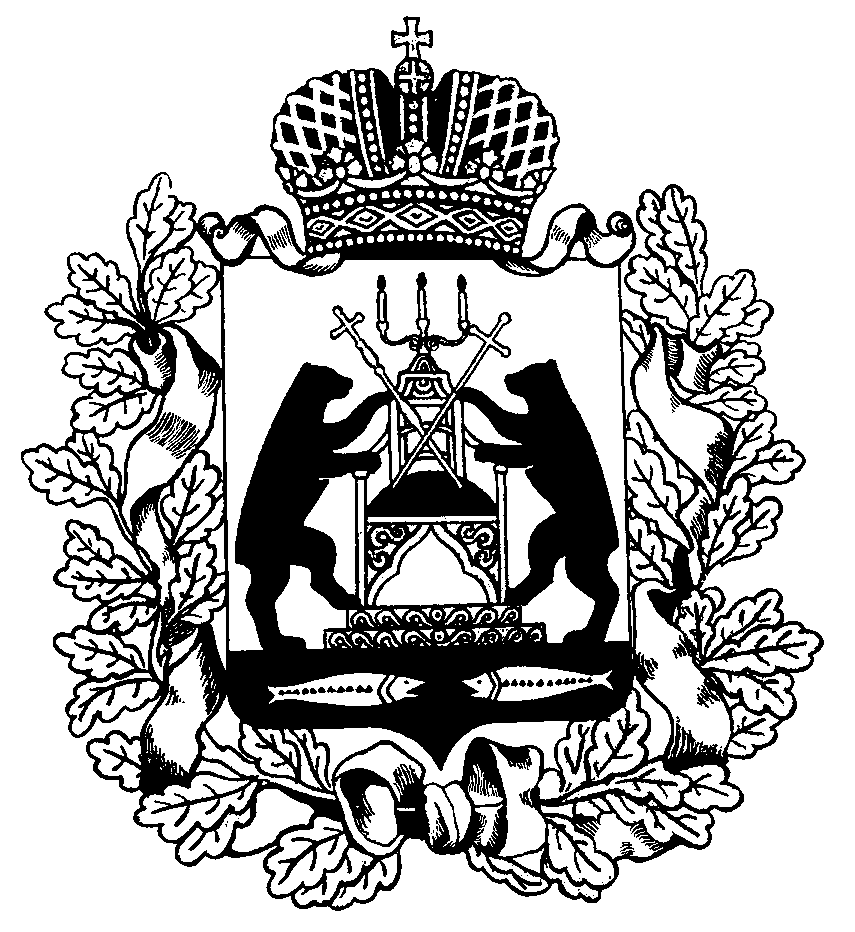 